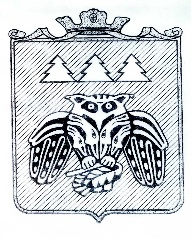 Коми Республикаын «Сыктывдін» муниципальнӧй районса администрациялӧн ШУÖМПОСТАНОВЛЕНИЕадминистрации муниципального района «Сыктывдинский» Республики Коми                 от 1 июня 2021 года                                                                                                            № 6/628О разрешении на подготовку проекта по внесению изменений в проект планировки и проект межевания территории для строительства объекта «Газопровод межпоселковый от ГРС Пажга к н.п. Пажга, Гарьинский, Гаръя, Нювчим, Шошка, Граддор Сыктывдинского района»Руководствуясь статьями 41, 43, 45, 46 Градостроительного кодекса Российской Федерации, статьей 11.7 Земельного кодекса Российской Федерации, статьей 14 Федерального закона от 6 октября 2003 года №131-ФЗ «Об общих принципах организации местного самоуправления в Российской федерации», Уставом муниципального района «Сыктывдинский» Республики Коми, администрация муниципального района «Сыктывдинский» Республики КомиПОСТАНОВЛЯЕТ:Разрешить подготовку проекта по внесению изменений в проект планировки и проект межевания территории для строительства объекта «Газопровод межпоселковый от ГРС Пажга к н.п. Пажга, Гарьинский, Гаръя, Нювчим, Шошка, Граддор Сыктывдинского района».Контроль за исполнением настоящего постановления оставляю за собой.Настоящее постановление вступает в силу со дня его подписания.Первый заместитель руководителя администрациимуниципального района «Сыктывдинский»                                                             А.Н. Грищук